FATYM Vranov nad Dyjí, Náměstí 20, 671 03 Vranov nad Dyjí;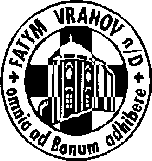 515 296 384, email: vranov@fatym.com; www.fatym.comBankovní spojení: Česká spořitelna č.ú.:1580474329/080028. 8. neděle 22. v mezidobí7,30 Štítary – mše svatá9,00 Plenkovice –  mše svatá s otcem Deepakem9,15 Vranov – mše svatá; 15,00 Beseda s o. Deepakem a s promítáním10,15 Olbramkostel – posvícenská mše svatá11,11 Lančov – mše svatá11,30 Šumná – mše svatá15,00 Zámecká kaple v Uherčicích – poutní mše svatá, proto NEBUDE mše svatá ráno ve Vratěníně..29. 8. pondělí památka Umučení svatého Jana Křtitele14,00 Štítary - pohřeb16,00 Vratěnín – mše svatá30. 8. úterý 22. týdne v mezidobí – sv. Fiakr31. 8. středa 22. týdne v mezidobí – sv. Rajmund  7,30 Olbramkostel – mše svatá17,00 Šumná – svatá půlhodinka18,00 Lančov – mše svatá19,00 Vranov fara Nad Biblí1. 9. čtvrtek 22. týdne v mezidobí – sv. Jiljí17,00 Vranov – mše svatá 18,00 Šumná – mše svatá 2. 9. pátek 22. týdne v mezidobí – sv. Justus 8,00 Vranov – mše svatá16,30 Olbramkostel – mše svatá18,06 Štítary – mše svatá 3. 9. sobota památka sv. Řehoře Velikého, papeže a učitele církve11,00 Vranov – mše svatá v rámci II. dětské poutě18,00 Hluboké Mašůvky – poutní mše svatá4. 9. neděle 23. v mezidobí7,30 Vratěnín – mše svatá7,30 Štítary – mše svatá9,00 Plenkovice –  mše svatá 9,15 Vranov – mše svatá 10,15 Olbramkostel - mše svatá11,11 Lančov – mše svatáHeslo: Vše lze k dobru využít, chceš-li s láskou k Bohu žít. Modleme se za mír – připojme půst. 17.9.2022 hodlá ve Vranově uzavřít církevní sňatek slečna Ema Zdislava Pisková, svobodná římskokatolička z farnosti Vranov n.D. s panem Lukášem Remačem svobodným řeckokatolíkem z farnosti Staškovce na Slovensku. 18. 9. Štítary – poděkování za úrodu a posvícení.